Республика Карелия Кarjalan Tasavalta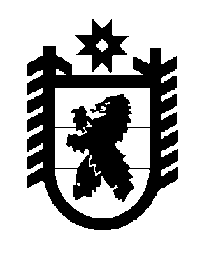 Олонецкий районный совет-ПРЕДСТАВИТЕЛЬНЫЙ ОРГАН МЕСТНОГО САМОУПРАВЛЕНИЯ РАЙОНАAunuksen piirineuvosto –piirin paikallisen itsehallinnonEdustava elinРЕШЕНИЕОт   28.12.2016г. № 89Об утверждении Положения о бюджетном процессе  в  Олонецком национальном муниципальном районеВ соответствии с пунктом 4 статьи 152 Бюджетного кодекса Российской Федерации, Совет Олонецкого национального муниципального района решил:1. Утвердить Положение о бюджетном процессе в Олонецком национальном муниципальном районе, согласно Приложению к настоящему решению.2. Признать утратившим силу Положение о бюджетном процессе в Олонецком национальном муниципальном районе, утвержденное Решением Совета Олонецкого национального муниципального района от 28.08.2013г. № 51.3. Обнародовать данное решение в установленном порядке.Глава Олонецкого национальногомуниципального района				                                                 А.М. Иванов  						    Приложение                                                                           Утвержденорешением Совета Олонецкого национального муниципального районаот  28.12.2016 года № 89         ПОЛОЖЕНИЕо бюджетном процессе в Олонецком национальном муниципальном районеРаздел I. Общие положенияСтатья 1. Общие положения1. Настоящее Положение о бюджетном процессе в Олонецком национальном муниципальном районе (далее по тексту именуемое "Положение") разработано в соответствии с Конституцией Российской Федерации, Бюджетным кодексом Российской Федерации, Налоговым кодексом Российской Федерации, федеральными законами и иными нормативными правовыми актами Российской Федерации, указами Президента Российской Федерации, Конституцией Республики Карелия, законами и нормативными правовыми актами Республики Карелия, Уставом Олонецкого национального муниципального района, нормативными правовыми актами органов местного самоуправления Олонецкого национального муниципального района.2. Настоящее Положение регулирует отношения, возникающие между субъектами бюджетных правоотношений в ходе составления, рассмотрения, утверждения, исполнения бюджета Олонецкого национального  муниципального района и контроля за его исполнением, а также в процессе осуществления муниципальных заимствований и управления муниципальным долгом Олонецкого национального  муниципального района.Статья 2. Понятия и термины1. Понятия и термины, применяемые в настоящем Положении, используются в значениях, определенных Бюджетным кодексом Российской Федерации, иными нормативными правовыми актами Российской Федерации, Республики Карелия, Уставом Олонецкого национального муниципального района.2. Употребляемые в настоящем Положении словосочетания «местный бюджет» и «бюджет Олонецкого национального муниципального района» применяются в одном значении.Статья 3. Этапы бюджетного процессаБюджетный процесс на территории Олонецкого национального  муниципального района включает следующие этапы:- составление проекта местного бюджета;- рассмотрение и утверждение (принятие) местного бюджета;- исполнение местного бюджета;- составление и утверждение отчета об исполнении местного бюджета за отчетный год;- контроль за исполнением местного бюджета.Статья 4. Участники бюджетного процесса1. Участниками бюджетного процесса на территории Олонецкого национального муниципального района являются:-  Глава Олонецкого национального муниципального района;-  Совет Олонецкого национального муниципального района;-  Администрация Олонецкого национального муниципального района;-  Финансовое управление администрации Олонецкого национального   муниципального района;-  органы муниципального финансового контроля;-  главные распорядители (распорядители) средств бюджета Олонецкого национального муниципального района;-  главные администраторы (администраторы) доходов бюджета Олонецкого национального муниципального района;-  главные администраторы (администраторы) источников финансирования дефицита бюджета Олонецкого национального муниципального района;-  получатели средств бюджета Олонецкого национального муниципального района.Статья 5. Бюджетные полномочия участников бюджетного процесса           1. Бюджетные полномочия Главы Олонецкого национального муниципального района:принимает решения о проведении  публичных слушаний по проекту бюджета  района, по проекту годового отчета об исполнении бюджета района;осуществляет иные бюджетные полномочия в соответствии с Уставом Олонецкого национального муниципального района и решениями Совета  Олонецкого национального муниципального района, регулирующими бюджетные правоотношения.          2. Бюджетные полномочия Совета Олонецкого национального  муниципального района: рассмотрение и утверждение (принятие)  бюджета района, изменений и дополнений к нему, отчета об его исполнении;осуществление контроля в ходе рассмотрения отдельных вопросов исполнения бюджета района на своих заседаниях, заседаниях комиссий Совета, рабочих групп Совета и в связи с депутатскими запросами; формирование и определение правового статуса органа внешнего муниципального финансового контроля;установление, изменение и отмена местных налогов, налоговых льгот, определение их ставок в соответствии с действующим законодательством;определение порядка предоставления межбюджетных трансфертов из бюджета Олонецкого национального муниципального района;утверждение объема и распределения дотаций на выравнивание бюджетной обеспеченности поселений Олонецкого национального муниципального района из бюджета района;определение случаев и порядка  предоставления субсидий юридическим лицам (за исключением субсидий муниципальным учреждениям), индивидуальным предпринимателям, а также физическим лицам – производителям товаров, работ, услуг;установление  порядка внешней проверки годового отчета об исполнении бюджета района;определение порядка осуществления полномочий органом внешнего муниципального финансового контроля по внешнему финансовому муниципальному контролю;осуществление иных полномочий в соответствии с Бюджетным кодексом Российской Федерации и иными нормативными правовыми актами Российской Федерации, регулирующими бюджетные правоотношения, настоящим Положением.3. Бюджетные полномочия администрации Олонецкого национального муниципального района:- установление порядка разработки прогноза социально-экономического развития Олонецкого национального муниципального района;- разработка прогноза социально-экономического развития Олонецкого национального муниципального района;- определение бюджетной, налоговой и долговой  политики Олонецкого национального муниципального района;- разработка и внесение на рассмотрение Совета Олонецкого национального муниципального района программ социально-экономического развития Олонецкого национального муниципального района и отчетов об их исполнении;- установление порядка формирования и ведения реестра источников доходов бюджета района;- установление порядка  и  сроков составления проекта бюджета района;- обеспечение составления проекта бюджета района, исполнения бюджета района, составления бюджетной отчетности;- внесение на утверждение Совета Олонецкого национального муниципального района проекта бюджета района  с необходимыми документами и материалами, предложений о внесении изменений и дополнений в решение о бюджете района;- представление на утверждение  Совета Олонецкого национального муниципального района годового отчета об исполнении бюджета района;- разработка и утверждение методик распределения и (или) порядков предоставления межбюджетных трансфертов;- установление порядка формирования, ведения и утверждения ведомственных перечней муниципальных услуг и работ, оказываемых и выполняемых муниципальными учреждениями;- установление  порядка формирования муниципального задания; - установление  порядка финансового обеспечения выполнения муниципальных заданий муниципальными учреждениями и предоставления субсидий на выполнение муниципального задания;- установление  порядка определения объема и условий  предоставления субсидий муниципальным бюджетным учреждениям на иные цели;- установление порядка составления и утверждения планов финансово-хозяйственной деятельности муниципальных бюджетных учреждений;- определение порядка осуществления муниципальными бюджетными учреждениями полномочий по исполнению публичных обязательств перед физическим лицом, подлежащих исполнению в денежной форме;- утверждение муниципальных программ;- установление порядка определения сроков реализации муниципальных программ;- установление порядка проведения оценки эффективности реализации муниципальных программ и критериев указанной оценки;- установление порядка разработки, утверждения и реализации ведомственных целевых программ;- установление порядка использования бюджетных ассигнований резервных фондов администрации, предусмотренного в составе бюджета района;- установление порядка ведения реестра расходных обязательств Олонецкого национального муниципального района;- установление порядка предоставления, использования и возврата поселениями Олонецкого национального муниципального района бюджетных кредитов из бюджета района;- предоставление муниципальных гарантий в пределах  общей суммы предоставляемых гарантий, указанной в решении Совета Олонецкого национального муниципального района о бюджете на очередной финансовый год и плановый период, и в порядке, установленном муниципальными правовыми актами;- управление муниципальным долгом; - осуществление муниципальных заимствований от имени Олонецкого национального муниципального района;- определение порядка осуществления полномочий органом внутреннего муниципального финансового контроля по внутреннему муниципальному финансовому контролю;- установление порядка осуществления  внутреннего муниципального финансового контроля  и внутреннего финансового аудита;- утверждение и направление в Совет Олонецкого национального муниципального района отчета об исполнении бюджета района  за первый квартал, полугодие и девять месяцев текущего финансового года;- осуществление иных полномочий в соответствии с Бюджетным кодексом Российской Федерации и иными нормативными правовыми актами Российской Федерации, регулирующими бюджетные правоотношения, настоящим Положением.4. Бюджетные полномочия Финансового управления администрации Олонецкого национального муниципального района:-  проведение единой бюджетной политики на территории Олонецкого национального  муниципального района;- получение в установленном порядке от органов исполнительной власти Республики Карелия, органов местного самоуправления Олонецкого национального  муниципального района, муниципальных учреждений Олонецкого национального  муниципального района материалов, необходимых для составления проекта бюджета района;- получение в установленном порядке от главных администраторов доходов бюджета, главных администраторов источников финансирования дефицита бюджета, главных распорядителей средств бюджета материалов, необходимых для составления отчета об исполнении бюджета района, отчета и анализа консолидированного бюджета района;- составление проекта бюджета района и представление его с необходимыми документами и материалами  в Администрацию Олонецкого национального  муниципального района для внесения на рассмотрение в Совет Олонецкого национального  муниципального района;- установление методики планирования бюджетных ассигнований бюджета района;- ведение реестра источников доходов бюджета района;- представление в Министерство финансов Республики Карелия реестра источников доходов бюджета района и свода реестров источников доходов бюджетов поселений района;- установление, детализация и определение порядка применения бюджетной классификации Российской Федерации в части, относящейся к бюджету района;- утверждение перечня кодов подвидов доходов по видам доходов, главными администраторами которых являются органы местного самоуправления  и (или) находящиеся в их ведении казенные учреждения;- осуществление функций главного администратора доходов бюджета района и главного администратора источников финансирования дефицита бюджета района;- установление перечня и кодов целевых статей расходов бюджета района;- установление порядка составления и ведения сводной бюджетной росписи бюджета района;- составление, утверждение, ведение сводной бюджетной росписи бюджета района и внесение изменений в нее;- установление порядка составления и ведения бюджетных росписей главных распорядителей бюджетных средств, включая внесение изменений в них;- утверждение лимитов бюджетных обязательств;- организация исполнения бюджета;- утверждение порядка составления и ведения кассового плана;- составление и ведение кассового плана;- установление при организации исполнения бюджета района по расходам случаев и порядка утверждения и доведения до главных распорядителей и получателей бюджетных средств предельного объема оплаты денежных обязательств в соответствующем периоде текущего финансового года (предельных объемов финансирования);- установление порядка исполнения бюджета района по расходам;- установление порядка санкционирования оплаты денежных обязательств;- установление порядка санкционирования оплаты денежных обязательств, подлежащих исполнению за счет бюджетных  ассигнований по источникам финансирования дефицита бюджета района;- установление порядка санкционирования расходов бюджетных учреждений, источником финансового обеспечения которых являются субсидии, полученные в соответствии с абзацем вторым пункта 1 статьи 78.1 и статьей 78.2 Бюджетного кодекса Российской Федерации;- установление порядка исполнения бюджета района по источникам финансирования дефицита бюджета;- открытие в Управлении Федерального казначейства Республики Карелия счетов по учету средств бюджета района;- ведение учета кассовых операций по исполнению бюджета района;- осуществление методологического руководства в области составления проекта бюджета района;- осуществление методологического руководства в области исполнения бюджета района;- определение порядка взыскания в бюджет района неиспользованных остатков иных межбюджетных трансфертов, имеющих целевое назначение и предоставляемых из бюджета района, с соблюдением общих требований, установленных Министерством финансов Российской Федерации;- установление порядка взыскания неиспользованных остатков средств, предоставленных муниципальным бюджетным учреждениям в соответствии с абзацем вторым пункта 1 статьи 78.1 и статьей 78.2 Бюджетного кодекса Российской Федерации;- ведение муниципальной долговой книги;- установление порядка и осуществление анализа  финансового состояния принципала в целях предоставления, а также после предоставления муниципальной гарантии;- ведение учета выданных муниципальных гарантий, исполнения обязательств принципала, обеспеченных гарантиями;- представление в Министерство финансов Республики Карелия реестра расходных обязательств Олонецкого национального  муниципального района и свода реестров расходных обязательств поселений Олонецкого национального  муниципального района;- исполнение судебных актов по искам к Олонецкого национального  муниципальному району в случаях и порядке, установленных федеральным законодательством, ведение учета и осуществление хранения исполнительных  и иных документов, связанных с их исполнением;- установление порядка ведения учета и осуществления хранения исполнительных документов и иных документов, связанных с их исполнением;- установление порядка составления бюджетной отчетности;- установление сроков представления главными администраторами доходов, главными администраторами источников финансирования дефицита бюджета, главными распорядителями средств бюджета сводной бюджетной отчетности;- составление отчетности о кассовом исполнении консолидированного бюджета района в порядке, установленном Министерством финансов Российской Федерации; представление в Министерство финансов Республики Карелия отчетности об исполнении консолидированного бюджета Олонецкого национального  муниципального района;- установление порядка завершения операций по исполнению бюджета в текущем финансовом году;- установление порядка исполнения решений о применении бюджетных мер принуждения за совершение бюджетного нарушения;- установление в соответствии с общими требованиями, определяемыми Министерством финансов Российской Федерации, порядка взыскания с бюджетов поселений  остатков непогашенных кредитов, включая проценты, штрафы и пени;- осуществление иных полномочий в соответствии с Бюджетным кодексом Российской Федерации и иными нормативными правовыми актами Российской Федерации, регулирующими бюджетные правоотношения, настоящим Положением.5. Бюджетные полномочия главного распорядителя (распорядителя) средств бюджета района:5.1. Бюджетные полномочия главного распорядителя средств бюджета района: - бюджетные полномочия, предусмотренные пунктом 1 статьи 158 Бюджетного кодекса Российской Федерации;- разработка проектировок расходов бюджета района;- осуществление контроля за исполнением муниципальными учреждениями Олонецкого национального муниципального района муниципальных заданий;- полномочия по осуществлению внутреннего финансового контроля  и внутреннего финансового аудита, установленные Бюджетным кодексом Российской Федерации.5.2. Бюджетные полномочия распорядителя средств бюджета района: - бюджетные полномочия, предусмотренные пунктом 2 статьи 158 Бюджетного кодекса Российской Федерации.6. Бюджетные полномочия главных администраторов (администраторов) доходов бюджета района, главных администраторов (администраторов) источников финансирования дефицита бюджета района:6.1. Бюджетные полномочия главных администраторов (администраторов) доходов бюджета района:- бюджетные полномочия, предусмотренные статьей 160.1 Бюджетного кодекса Российской Федерации;- полномочия по осуществлению внутреннего финансового контроля  и внутреннего финансового аудита, установленные Бюджетным кодексом Российской Федерации.6.2. Бюджетные полномочия главных администраторов (администраторов) источников финансирования дефицита бюджета района:- бюджетные полномочия, предусмотренные статьей 160.2 Бюджетного кодекса Российской Федерации;- полномочия по осуществлению внутреннего финансового контроля  и внутреннего финансового аудита, установленные Бюджетным кодексом Российской Федерации.7. Бюджетные полномочия получателей средств бюджета района:- бюджетные полномочия, предусмотренные статьей 162 Бюджетного кодекса Российской Федерации.8. Бюджетные полномочия органов муниципального финансового контроля:- бюджетные полномочия, предусмотренные Бюджетным кодексом Российской Федерации, нормативными правовыми актами органами местного самоуправления Олонецкого национального муниципального района. Раздел III. Составление проекта бюджета Олонецкого национального муниципального района     Статья 6. Составление проекта бюджета Олонецкого национального муниципального района.1. Проект бюджета района составляется в порядке, установленном администрацией Олонецкого национального муниципального района, в соответствии с положениями Бюджетного кодекса Российской Федерации и настоящего Положения.2.  Проект бюджета составляется и утверждается сроком на три года – очередной финансовый год и плановый период.3. Составление проекта бюджета основывается на:- положениях послания Президента Российской Федерации Федеральному Собранию Российской Федерации, определяющих бюджетную политику (требования к бюджетной политике) в Российской Федерации;- прогнозе социально-экономического развития Олонецкого национального муниципального района;- основных направлениях бюджетной политики и основных направлениях налоговой политики;- муниципальных программах (проектах муниципальных программ, проектах изменений указанных программ);- основных направлениях таможенно-тарифной политики Российской Федерации;- бюджетном прогнозе (проекте бюджетного прогноза, проекте изменений бюджетного прогноза) на долгосрочный период.4. Порядок и сроки составления проекта бюджета района устанавливается администрацией Олонецкого национального муниципального района.5.  Бюджетная комиссия по формированию проекта бюджета района  создается администрацией Олонецкого национального муниципального района.6. На основании утвержденного порядка составления проекта бюджета района администрация Олонецкого национального муниципального района организует поэтапную работу по составлению проекта бюджета района.  Статья 7. Прогноз социально-экономического развития Олонецкого национального муниципального района.1. Прогноз социально-экономического развития Олонецкого национального муниципального района ежегодно  разрабатывается администрацией Олонецкого национального муниципального района на  период не менее трех лет в порядке, установленном администрацией Олонецкого национального муниципального района.2. Прогноз социально-экономического развития Олонецкого национального муниципального района на очередной финансовый год и плановый период разрабатывается путем уточнения параметров планового периода и добавления параметров второго года планового периода.3. Изменение прогноза социально-экономического развития Олонецкого национального муниципального района в ходе составления или рассмотрения проекта бюджета района влечет за собой изменение основных характеристик бюджета района.    Статья 8.  Бюджетные ассигнования на осуществление бюджетных инвестиций.1. Бюджетные ассигнования на осуществление бюджетных инвестиций в объекты капитального строительства муниципальной собственности Олонецкого национального муниципального района подлежат отражению отдельным приложением к решению Совета Олонецкого национального муниципального района о бюджете района  по разделам и подразделам классификации расходов с пообъектной детализацией.    Статья 9. Муниципальные программы.1. Разработка, формирование, утверждение, реализация и оценка эффективности муниципальных программ осуществляется в соответствии с требованиями Бюджетного кодекса Российской Федерации и  принятыми в соответствии с ним нормативными правовыми актами администрации Олонецкого национального муниципального района.2. Объем бюджетных ассигнований на финансовое обеспечение реализации муниципальных программ утверждается решением Совета Олонецкого национального муниципального района о бюджете на очередной финансовый год и плановый период по соответствующей каждой программе целевой статье расходов бюджета.3. Муниципальные программы, предлагаемые к реализации начиная с очередного финансового года, а также изменения в ранее утвержденные муниципальные программы, подлежат утверждению в сроки, установленные администрацией Олонецкого национального муниципального района.4. Муниципальные программы подлежат приведению в соответствие с решением о бюджете района в срок не позднее трех месяцев со дня вступления его в силу.    Статья 10. Изменение параметров планового периода бюджета района при утверждении бюджета района на очередной финансовый год и плановый период.1. Проектом решения о бюджете района на очередной финансовый год и плановый период предусматривается изменение параметров утвержденного бюджета района планового периода  и добавление к ним параметров второго года планового периода составляемого бюджета района.2. Изменение параметров планового периода бюджета района при утверждении бюджета района на очередной финансовый год и плановый период осуществляется путем утверждения измененных параметров планового периода утвержденного бюджета района.   Раздел IV. Рассмотрение и утверждение бюджета                                             Олонецкого национального муниципального района  Статья 11. Внесение проекта решения о бюджете района на рассмотрение Совета Олонецкого национального муниципального района.1. Администрация Олонецкого национального муниципального района вносит на рассмотрение Совета Олонецкого национального муниципального района не позднее 15 ноября года, предшествующего очередному финансовому году, проект решения о бюджете района на очередной финансовый год и плановый период.2. Проект решения о бюджете района на очередной финансовый год и плановый период считается внесенным в срок, если он доставлен в Совет Олонецкого национального муниципального района до 24 часов 15 ноября текущего года.3. В проекте решения о бюджете района на очередной финансовый год и плановый период должны содержаться показатели, установленные Бюджетным кодексом Российской Федерации.4. Одновременно с проектом решения о бюджете района представляются:- основные направления бюджетной политики и основные направления налоговой политики;- предварительные итоги социально-экономического развития Олонецкого национального муниципального района за истекший период текущего финансового года и ожидаемые итоги социально-экономического развития Олонецкого национального муниципального района за текущий финансовый год;- прогноз социально-экономического развития Олонецкого национального муниципального района;- прогноз основных характеристик (общий объем доходов, общий объем расходов, дефицита (профицита) бюджета) консолидированного  бюджета Олонецкого национального муниципального района на очередной финансовый год и плановый период;-  пояснительная записка к проекту бюджета района;-  методики (проекты методик) и расчеты распределения межбюджетных трансфертов;- верхний предел муниципального долга на 1 января года, следующего за   очередным финансовым годом и каждым годом планового периода;-  оценка ожидаемого исполнения бюджета района на текущий финансовый год;-  паспорта муниципальных программ (проекты изменений в указанные паспорта);- реестр источников доходов бюджета.      Статья 12. Публичные слушания по проекту решения о бюджете Олонецкого национального муниципального района.1. Проект решения о бюджете Олонецкого национального муниципального района выносится на публичные слушания.2. Решение о проведении публичных слушаний по проекту бюджета района принимает Глава Олонецкого национального муниципального района.3. Публичные слушания проводятся в порядке, установленном Советом Олонецкого национального муниципального района.     Статья 13. Рассмотрение Советом Олонецкого национального муниципального района проекта решения о бюджете.1. Совет Олонецкого национального муниципального района рассматривает проект решения о бюджете района после обсуждения его на публичных слушаниях.2.   Решение о бюджете на очередной финансовый год и плановый период должно быть принято и опубликовано  до начала очередного финансового года.3. Принятое Советом Олонецкого национального муниципального района  решение о бюджете района на очередной финансовый год и плановый период с приложениями подлежит официальному опубликованию  не позднее 10 дней после его подписания в установленном порядке и вступает в силу с 1 января очередного финансового года.     Статья 14. Отклонение Советом Олонецкого национального муниципального района проекта решения о бюджете Олонецкого национального муниципального района и возвращение его администрации Олонецкого национального муниципального района.1. В случае отклонения Советом Олонецкого национального муниципального района проекта решения о бюджете Олонецкого национального муниципального района, Совет Олонецкого национального муниципального района не позднее дня, следующего за заседанием Совета, передает проект решения о бюджете Олонецкого национального муниципального района в согласительную комиссию по уточнению параметров бюджета  и с указанием конкретных  вопросов, требующих дополнительного согласования.  2.  Совет Олонецкого национального муниципального района  рассматривает повторно внесенный администрацией Олонецкого национального муниципального района проект решения о бюджете района на внеочередном заседании после рассмотрения согласительной комиссией в течение 5 дней со дня его повторного внесения.    Статья 15. Порядок работы согласительной комиссии в случае отклонения проекта бюджета Олонецкого национального муниципального района  Советом Олонецкого национального муниципального района.1. Согласительная комиссия создается из равного числа представителей администрации и финансового управления Олонецкого национального муниципального района с одной стороны и Совета Олонецкого национального муниципального района с другой стороны  (далее – стороны) одновременно с принятием Советом решения о направлении проекта решения о бюджете района в согласительную комиссию.2. Согласительная комиссия в течение  трех дней разрабатывает и предлагает для рассмотрения уточненные параметры  проекта бюджета района.3. Решение согласительной комиссии принимается раздельным голосованием членов согласительной комиссии от каждой из сторон. Решение считается принятым стороной, если за него проголосовало большинство присутствующих на заседании согласительной комиссии представителей данной стороны. Результаты голосования каждой стороны принимаются за один голос. Решение считается согласованным, если его поддержали обе стороны. Решение, против которого возражает хотя бы одна сторона, считается несогласованным.4. Администрация Олонецкого национального муниципального района вносит согласованный вариант проекта решения о бюджете района  на повторное рассмотрение не позднее трех дней после принятия решения согласительной комиссией.     Проект решения о бюджете района, содержащий позиции, по которым стороны согласительной комиссии не выработали согласованного решения, также выносится администрацией Олонецкого национального муниципального района на повторное рассмотрение не позднее трех дней после окончания работы согласительной комиссии.         Статья 16. Временное управление бюджетом Олонецкого национального муниципального района.1. Если решение о бюджете Олонецкого национального муниципального района не вступило в силу с начала текущего финансового года, применяются положения Бюджетного кодекса Российской Федерации.     Статья 17. Внесение  изменений в утвержденный бюджет Олонецкого национального муниципального района на текущий финансовый год и плановый период.1. Администрация Олонецкого национального муниципального района представляет в Совет Олонецкого национального муниципального района разработанный финансовым управлением Олонецкого национального муниципального района проект решения о внесении изменений в решение о бюджете  района на текущий финансовый год и плановый период по всем вопросам, являющимся предметом правового регулирования решения о бюджете района, в соответствии с Регламентом Совета Олонецкого национального муниципального района.2. Одновременно с проектом решения о внесении изменений в решение о бюджете  района на текущий финансовый год и плановый период представляются следующие документы и материалы:- сведения об исполнении бюджета района за истекший отчетный период текущего финансового года;- пояснительная записка о предлагаемых изменениях в решение о бюджете  района на текущий финансовый год и плановый период.3. Рассмотрение проекта решения о внесении изменений в решение о бюджете  района на текущий финансовый год и плановый период осуществляется Советом Олонецкого национального муниципального района в порядке и сроки, установленные Регламентом Совета Олонецкого национального о муниципального района, в том числе во внеочередном порядке по инициативе администрации Олонецкого национального муниципального района.                Раздел V. Исполнение бюджета   Олонецкого национального муниципального района.     Статья 18. Основы исполнения бюджета Олонецкого национального муниципального района.1. Исполнение бюджета района обеспечивается администрацией Олонецкого национального муниципального района.2. Организация исполнения бюджета района возлагается на финансовое управление администрации Олонецкого национального муниципального района.3. Исполнение бюджета района осуществляется на основе сводной бюджетной росписи  и кассового плана.     Статья 19. Сводная бюджетная роспись.1. Порядок составления и ведения сводной бюджетной росписи устанавливается финансовым управлением администрации Олонецкого национального муниципального района с учетом положений Бюджетного кодекса Российской Федерации.Утверждение сводной бюджетной росписи и внесение изменений в нее осуществляется финансовым управлением администрации Олонецкого национального муниципального района.        2.  Утвержденные показатели сводной бюджетной росписи  должны соответствовать решению о бюджете района, за исключением случаев, предусмотренных Бюджетным кодексом Российской Федерации и дополнительными основаниями, устанавливаемыми пунктами 3 и 4 настоящей статьи.        3. В соответствии с решениями руководителя финансового управления  администрации Олонецкого национального муниципального района дополнительно к основаниям, установленным пунктом 3 статьи 217 Бюджетного кодекса Российской Федерации, может осуществляться внесение изменений в сводную  бюджетную роспись бюджета без внесения  изменений в решение о бюджете по следующим основаниям:- в случае осуществления выплат, сокращающих долговые обязательства Олонецкого национального муниципального района в соответствии  со статьей 96 Бюджетного кодекса Российской Федерации;- в случае перераспределения бюджетных ассигнований между видами источников финансирования дефицита бюджета района в ходе исполнения бюджета района в пределах общего объема бюджетных ассигнований по источникам финансирования дефицита бюджета района, предусмотренных на соответствующий финансовый год;- в случае перераспределения в соответствии с муниципальными правовыми актами Совета Олонецкого национального муниципального района и администрации Олонецкого национального муниципального района бюджетных ассигнований, предусмотренных:- на осуществление социальной поддержки отдельных категорий граждан после подтверждения в установленном порядке потребности в соответствующих бюджетных ассигнованиях;- на мероприятия, связанные с ликвидацией и преобразованием органов местного самоуправления Олонецкого национального муниципального района;-  в случае распределения (внесения изменений в распределение) безвозмездных перечислений бюджетам муниципальных образований, утвержденного законом Республики Карелия о бюджете, нормативными правовыми и правовыми актами Правительства Республики Карелия или заключения соглашений о предоставлении безвозмездных поступлений от юридических лиц;- в случае перераспределения бюджетных ассигнований в пределах бюджетных ассигнований, предусмотренных по целевой статье (муниципальной программе и непрограммному направлению деятельности), между группами (группами и подгруппами) видов расходов классификации расходов бюджета;- распределение бюджетных ассигнований между главными распорядителями бюджетных средств, осуществляющими расходы средств бюджета Олонецкого национального муниципального района, за счет одного источника безвозмездных поступлений, на основании нормативного правового (распорядительного) акта администрации Олонецкого национального  муниципального района, в случаях:- получения субсидий, субвенций, иных межбюджетных трансфертов, доходов от оказания платных услуг (работ) и компенсации затрат государства, безвозмездных поступлений от физических и юридических лиц, имеющих целевое назначение, сверх объемов, утвержденных настоящим решением;- принятия органами исполнительной власти Российской Федерации и Республики Карелия решений о предоставлении бюджету Олонецкого национального муниципального района межбюджетных трансфертов (субсидий и иных межбюджетных трансфертов), сверх объемов, утвержденных решением о бюджете;- распределение бюджетных ассигнований по коду соответствующего главного администратора доходов бюджета Олонецкого национального муниципального района, в случае:- получения субсидий, субвенций, иных межбюджетных трансфертов, доходов от оказания платных услуг (работ) и компенсации затрат государства, безвозмездных поступлений от физических и юридических лиц, имеющих целевое назначение, сверх объемов, утвержденных настоящим решением;- принятия органами исполнительной власти Российской Федерации и Республики Карелия решений о предоставлении бюджету Олонецкого национального муниципального района межбюджетных трансфертов (субсидий и иных межбюджетных трансфертов), сверх объемов, утвержденных настоящим решением.4. Дополнительные основания для внесения изменений в сводную бюджетную роспись без внесения изменений в решение о бюджете в соответствии с решениями руководителя Финансового управления Олонецкого национального муниципального района могут также устанавливаться решением о бюджете.         5. Средства резервных фондов администрации Олонецкого национального муниципального района, а также средства, иным образом зарезервированные в составе утвержденных бюджетных ассигнований, предусматриваются администрации Олонецкого национального муниципального района.     Статья 20. Кассовый план.1. Кассовый план – прогноз кассовых поступлений в бюджет района и кассовых выплат из бюджета района в текущем финансовом году.2. Составление и ведение кассового плана осуществляется финансовым управлением администрации Олонецкого национального муниципального района в установленном им порядке.     Статья 21. Исполнение бюджета Олонецкого национального муниципального района по доходам.1. Исполнение бюджета района по доходам осуществляется в соответствии  с Бюджетным кодексом Российской Федерации.2. Использование доходов, полученных при исполнении бюджета района сверх утвержденных решением о бюджете района на очередной финансовый год, осуществляется в соответствии  с Бюджетным кодексом Российской Федерации.     Статья 22. Исполнение бюджета Олонецкого национального муниципального района по расходам.1. Исполнение бюджета района по расходам осуществляется в порядке, установленном финансовым управлением администрации Олонецкого национального муниципального района, с соблюдением требований Бюджетного кодекса Российской Федерации.2. Исполнение бюджета района по расходам предусматривает:- принятие и учет бюджетных и денежных обязательств;- подтверждение денежных обязательств;- санкционирование оплаты денежных обязательств;- подтверждение исполнения денежных обязательств с учетом положений Бюджетного кодекса Российской Федерации.     Статья 23. Бюджетная роспись.1. Порядок составления и ведения бюджетных росписей главных распорядителей бюджетных средств  устанавливается финансовым управлением администрации Олонецкого национального муниципального района с учетом положений Бюджетного кодекса Российской Федерации.2. Бюджетные росписи главных распорядителей средств бюджета района составляются в соответствии с бюджетными ассигнованиями, утвержденными сводной бюджетной росписью, и утвержденными финансовым управлением администрации Олонецкого национального муниципального района лимитами бюджетных обязательств.3. Утверждение бюджетной росписи и внесение изменений в нее осуществляется главным распорядителем средств бюджета района.4. Изменение показателей, утвержденных  бюджетной росписью по расходам главного распорядителя средств бюджета района в соответствии  с показателями сводной бюджетной росписи, без внесения соответствующих изменений в сводную бюджетную роспись не допускается.      Статья 24.  Исполнение бюджета Олонецкого национального муниципального района  по источникам финансирования дефицита бюджета района.1. Исполнение бюджета района по источникам финансирования дефицита бюджета района осуществляется главными администраторами, администраторами источников финансирования дефицита бюджета района  в соответствии со сводной бюджетной росписью, за исключением операций по управлению остатками средств на едином счете бюджета района, в порядке, установленном финансовым управлением администрации Олонецкого национального муниципального района, в соответствии  с положениями Бюджетного кодекса Российской Федерации.2. Санкционирование оплаты денежных обязательств, подлежащих исполнению за счет бюджетных ассигнований  по источникам финансирования дефицита бюджета района, осуществляется в порядке, установленном финансовым управлением администрации Олонецкого национального муниципального района.     Статья 25.  Завершение финансового года.1. Операции по исполнению бюджета района завершаются 31 декабря.2. Завершение операций по исполнению бюджета района в текущем году осуществляются в порядке, установленном финансовым управлением администрации Олонецкого национального муниципального района в соответствии с требованиями Бюджетного кодекса Российской Федерации.                              Раздел VI. Отчетность об исполнении бюджета                                       Олонецкого национального муниципального района.      Статья 26. Составление и утверждение отчетов об исполнении  бюджета Олонецкого национального муниципального района.1. Финансовое управление администрации Олонецкого национального муниципального района ежеквартально составляет отчет об исполнении бюджета района, содержащий данные об исполнении бюджета по доходам, расходам и источникам финансирования дефицита бюджета района в соответствии с бюджетной классификацией Российской Федерации.2. Администрация Олонецкого национального муниципального района утверждает отчеты об исполнении бюджета района за первый квартал, полугодие и девять месяцев текущего финансового года и направляет их в Совет Олонецкого национального муниципального района.3. Годовой отчет об исполнении бюджета района подлежит утверждению Советом Олонецкого национального муниципального района.      Статья 27.  Составление и представление бюджетной отчетности. 1. Бюджетная отчетность включает:- отчет об исполнении бюджета района,- баланс исполнения бюджета района,- отчет о финансовых результатах деятельности,- отчет о движении денежных средств,- пояснительную записку.2. Главные распорядители средств бюджета района, главные администраторы доходов бюджета района, главные администраторы источников финансирования дефицита бюджета района  представляют сводную бюджетную отчетность, сформированную в соответствии с Бюджетным кодексом Российской Федерации, в финансовое управление администрации Олонецкого национального муниципального района в установленные им сроки.3. Финансовое управление администрации Олонецкого национального муниципального района составляет бюджетную отчетность Олонецкого национального муниципального района и представляет ее:- в Министерство финансов Республики Карелия по форме и в сроки, определяемые Министерством финансов Российской Федерации, Министерством финансов Республики Карелия;-  администрацию Олонецкого национального муниципального района.       Статья 28. Публичные слушания по годовому отчету об исполнении бюджета                         Олонецкого национального муниципального района.1. Годовой отчет об исполнении  бюджета Олонецкого национального муниципального района выносится на публичные слушания.2. Решение о проведении публичных слушаний по годовому отчету об исполнении бюджета района принимает Глава Олонецкого национального муниципального района.3. Публичные слушания проводятся в порядке, установленном Советом Олонецкого национального муниципального района.       Статья 29. Представление, рассмотрение и утверждение годового отчета об исполнении бюджета Олонецкого национального муниципального района.1. Годовой отчет об исполнении бюджета Олонецкого национального муниципального района  представляется администрацией Олонецкого национального муниципального района в Совет Олонецкого национального муниципального района  не позднее 1 мая текущего года.2. Одновременно с годовым отчетом об исполнении бюджета района  представляется проект решения  об исполнении бюджета района  вместе с документами и материалами, предусмотренными бюджетным законодательством.     Проект решения должен соответствовать требованиям бюджетного законодательства, а также структуре  и бюджетной классификации, которые применялись при утверждении бюджета района, в части  доходов бюджета района, расходов бюджета района, источников финансирования дефицита бюджета района.3. Глава Олонецкого национального муниципального района организует рассмотрение проекта решения об исполнении бюджета района постоянными комиссиями Совета Олонецкого национального муниципального района с участием представителей администрации и финансового управления  администрации Олонецкого национального муниципального района.4. По результатам  рассмотрения годового отчета об исполнении бюджета района Совет Олонецкого национального муниципального района  принимает решение об утверждении отчета об исполнении бюджета района либо отклонении решения об исполнении бюджета района.    В случае отклонения  Советом Олонецкого национального муниципального района решения об исполнении бюджета района он возвращается для устранения фактов недостоверного или неполного отражения данных и повторного представления в срок до 1 июня текущего года.                          Раздел VII. Муниципальный финансовый контроль.     Статья 30. Виды муниципального финансового контроля.1. Муниципальный финансовый контроль осуществляется в целях обеспечения соблюдения бюджетного законодательства Российской Федерации  и иных нормативных правовых документов, регулирующих бюджетные правоотношения.       Муниципальный финансовый контроль подразделяется на внешний и внутренний, предварительный и последующий.2. Внешний муниципальный финансовый контроль в сфере бюджетных правоотношений  является контрольной деятельностью контрольно-счетного органа муниципального образования.3. Орган внутреннего муниципального финансового контроля обладает полномочиями по осуществлению внутреннего муниципального финансового контроля, установленными Бюджетным кодексом Российской Федерации. Порядок осуществления полномочий органом внутреннего муниципального финансового контроля по внутреннему муниципальному финансовому контролю устанавливается администрацией Олонецкого национального муниципального района.4. Предварительный контроль осуществляется в целях предупреждения и пресечения бюджетных нарушений в процессе исполнения бюджета Олонецкого национального муниципального района. При проведении предварительного контроля финансовое управление администрации Олонецкого национального муниципального района осуществляет следующие полномочия:- контроль за непревышением суммы по операции над лимитами бюджетных обязательств и (или) бюджетными ассигнованиями;- контроль за соответствием содержания проводимой операции коду бюджетной классификации Российской Федерации,  указанному в платежном документе, представленном в финансовое управление администрации Олонецкого национального муниципального района получателем бюджетных средств;- контроль за наличием документов, подтверждающих возникновение денежного обязательства, подлежащего оплате за счет средств бюджета района; - контроль за  соответствием сведений о поставленном на учет бюджетном обязательстве по муниципальному контракту сведениям о данном муниципальном контракте, содержащемся в предусмотренном законодательством Российской Федерации о контрактной системе в сфере закупок товаров, работ, услуг для обеспечения государственных и муниципальных нужд реестре контрактов, заключенных заказчиками.5.  Последующий  контроль осуществляется по результатам исполнения бюджета Олонецкого национального муниципального района в целях установления законности его исполнения, достоверности учета и отчетности.      Статья 31. Ответственность за бюджетные правонарушения.1. Ответственность за бюджетные правонарушения наступает по основаниям и в формах, предусмотренных Бюджетным кодексом Российской Федерации и иным федеральным законодательством.